Приложение 3Инвестиционная площадка №67-12-01Приложение 3Инвестиционная площадка №67-12-01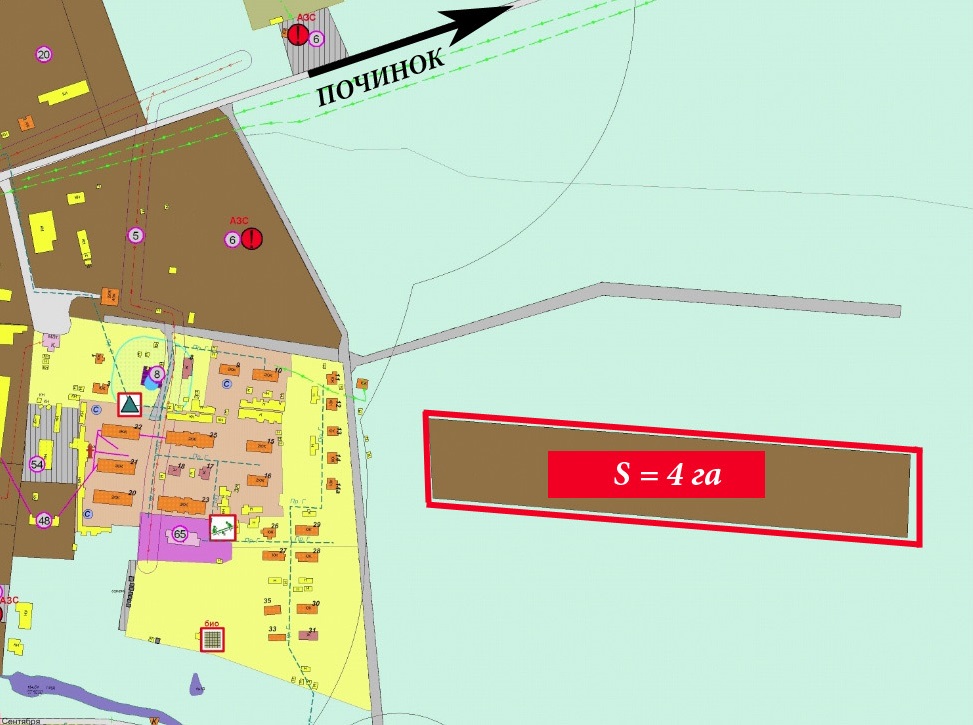  Месторасположение:Смоленская область, п. Монастырщина, территория бывшего аэропорта.расстояние до г. Москва - 450 км.расстояние до г. Смоленск - 50 км.расстояние до г. Починок - 43 км.Расстояние до п. Монастырщина- 2 км.Характеристика участка:площадь - 4 га.категория земель - земли сельскохозяйственного назначения.-   форма собственности - государственная.- приоритетное направление использования – животноводческая деятельность Подъездные пути:50 км до автодороги Смоленск - Брянск.0,5 км до автодороги Монастырщина - Починок.-   1 км до автодороги Монастырщина - Смоленск.Инженерные коммуникации:газоснабжение:точка подключения в 100м. от участка (труба диаметром 110 мм.);максимальная мощность 2,5 млн. куб. м /год;сроки осуществления технологического присоединения - 2 месяца;стоимость технологического присоединения к газовым сетям устанавливается ресурс снабжающей организацией-   электроснабжение:-   точка подключения на границе участка (ПС «Монастырщинская».);максимальная мощность -5,64 МВА;сроки осуществления технологического присоединения - 6 -12 месяцев (в зависимости от требуемой мощности);стоимость технологического присоединения к сетям устанавливается ресурс снабжающей организациейводоснабжение:-   точка подключения водоснабжения в 1100 м. от участка;сроки осуществления технологического присоединения -1 месяц;стоимость технологического присоединения водоснабжения - согласно сметной документации.Условия предоставления:-    рыночная стоимость:аренда с последующим выкупом- 250 руб./ кв. м.;выкуп – 5000000 рублей.